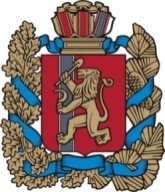 ЧАЙКОВСКИЙ СЕЛЬСКИЙ СОВЕТ ДЕПУТАТОВРЕШЕНИЕ Об утверждении отчёта об исполнении бюджета Чайковского сельсовета за третий квартал 2014 года              Чайковский сельский Совет депутатов РЕШИЛ:Утвердить отчёт об исполнении бюджета Чайковского сельсовета за третий квартал 2014 год по доходам в сумме 5100,1 тысяч рублей и расходам в сумме 4901,7 тысяч рублей.2. Контроль за исполнением настоящего Решения возложить на постоянную комиссию по бюджету, финансам, налогам и сборам.3. Настоящее Решение  подлежит опубликованию газете «Земля боготольская» и размещению на официальном сайте администрации Боготольского района.Глава Чайковского сельсовета председатель сельского Совета депутатов	                                               В. С. СиняковСведения о ходе исполнения бюджета сельсоветапо состоянию на 01 октября 2014 года                                                    тыс. рублейот   22 октября  2014          пос. Чайковский                    № 50-137Наименование показателяПлан, с учётом изменений на 01.10.2014 годаисполнено% испол-нения1234ДОХОДЫДОХОДЫДОХОДЫДОХОДЫНалоговые и неналоговые доходы444,5312,770,4Налоги на прибыль, доходы190163,786,2Налог на доходы  физических лиц с доходов, облагаемых по налоговой ставке, установленной  п. 1 ст. 224 НК РФ, за исключением доходов, полученных физическими лицами, зарегистрированными в качестве индивидуальных предпринимателей, частных нотариусов и других лиц, занимающихся частное практикой190163,786,2Налоги на товары (работы, услуги), реализуемые на территории Российской Федерации151,584,155,5Акцизы по подакцизным товарам (продукции), производимым на территории Российской Федерации151,584,155,5Доходы от уплаты акцизов на дизельное топливо, зачисляемые в консолидированные бюджеты субъектов Российской Федерации55,531,957,5Доходы от уплаты акцизов на моторные масла для  дизельных и (или) карбюраторных (инжекторных) двигателей, зачисляемые в консолидированные бюджеты субъектов Российской Федерации1,10,763,6Доходы от уплаты акцизов на автомобильный бензин, производимый на территории  Российской Федерации, зачисляемые в консолидированные бюджеты субъектов Российской Федерации89,852,458,4Доходы от уплаты акцизов на прямогонный бензин, производимый на территории Российской Федерации, зачисляемые в консолидированные бюджеты субъектов Российской Федерации5,1-0,9-Единый сельскохозяйственный налог30,0Налоги на имущество98,796,7Налог на имущество физических лиц,  взимаемый по ставкам, применяемым к объектам налогообложения, расположенным в границах межселенных территорий98,796,7Земельный налог9020,723Земельный налог, взимаемый ставкам, установленным в соответствии с подпунктом 1 пункта 1 статьи 394 Налогового кодекса РФ и применяемым к объектам налогообложения, расположенным в границах межселенных территорий9020,723Доходы от использования имущества, находящегося в государственной и муниципальной собственности10,330Доходы, получаемые в виде арендной платы за земельные участки, государственная собственность на которые не разграничена, а также средства от продажи права на заключение договоров аренды указанных земельных участков10,330Государственная пошлина33,8126,7Штрафы-Государственная пошлина за совершение нотариальных действий должностными лицами органов местного самоуправления, уполномоченными в соответствии с законодательными актами РФ на совершение нотариальных действий 33,8126,7БЕЗВОЗДМЕЗДНЫЕ ПОСТУПЛЕНИЯ6563,64787,372,9Безвозмездные поступления от других бюджетов бюджетной системы6563,64787,372,9Дотации на выравнивание уровня бюджетной обеспеченности6192,54517,272,9Субвенции от других бюджетов бюджетной системы55,641,775Субвенции бюджетам на осуществление первичного воинского учета на территориях, где отсутствуют военные комиссариаты55,641,775Прочие межбюджетные трансферты, передаваемые бюджетам315,5228,472,4Иные межбюджетные трансферты, передаваемые бюджетам315,5228,472,4Всего7008,15100,172,8РАСХОДЫРАСХОДЫРАСХОДЫРАСХОДЫОбщегосударственные вопросы2165,81370,663,3Функционирование высшего должностного лица473320,967,8Руководство и управление в сфере установленных функций473320,967,8Глава исполнительной власти местного самоуправления473320,967,8Высшее должностное лицо органа местного самоуправления473320,967,8Функционирование законодательных (представительных) органов государственной власти и органов местного самоуправления 198,2129,265,2Руководство и управление в сфере установленных функций198,2129,265,2Центральный аппарат198,2129,265,2Выполнение функций органами местного самоуправления198,2129,265,2Функционирование высшего должностного лица субъекта РФ и органа местного самоуправления787,1434,855,2Руководство и управление в сфере установленных функций787,1434,855,2Центральный аппарат787,1434,855,2Другие общегосударственные вопросы660,1454,468,8Обеспечение деятельности подведомственных учреждений660,1454,468,8Выполнение функций органами местного самоуправления660,1454,468,8Межбюджетные трансферты40,430,375Межбюджетные трансферты бюджетам муниципальных 40,430,375Реализация полномочий по обеспечению деятельности административных комиссий2150Резервный фонд5,0-Мобилизационная вневойсковая подготовка55,641,775Выполнение функций органами местного самоуправления55,641,775Осуществление первичного воинского учета на территориях, где отсутствуют военные комиссариаты55,641,775Коммунальное хозяйство132,861,646,4Обеспечение мер пожарной безопасности132,861,646,4Межбюджетные трансферты974,3730,775Межбюджетные трансферты бюджетам муниципальных районов из бюджетных поселений в соответствии с заключенными соглашениями по решению вопросов местного значения974,3730,775Жилищно-коммунальное хозяйство728,7497,468,8Ремонт моста20018994,5Уличное освещение522,7308,459Уличное освещение452,1237,852,6Тех. обслуга  уличного освещения70,670,6100Межбюджетные трансферты72,954,775Межбюджетные трансферты бюджетам муниципальных районов из бюджетных поселений в соответствии с заключенными соглашениями по решению вопросов местного значения72,954,775Культура, кинематография и средства массовой информации2368,31770,674,8Культура2368,31770,674,8Дворцы и дома культуры, другие учреждения культуры2368,31770,674,8Предоставление субсидий бюджетным учреждениям - дворцам и домам культуры, другим учреждениям культуры - на выполнение муниципального задания2163,31052,948,6Субсидии не коммерческим организациям 2163,3164576Доплата до минимального размера оплаты труда205125,661,3Субсидии не коммерческим организациям 205125,661,3Межбюджетные трансферты369,3276,975Межбюджетные трансферты бюджетам муниципальных районов из бюджетных поселений в соответствии с заключенными соглашениями по решению вопросов местного значения369,3276,975Межбюджетные трансферты13,410,175Межбюджетные трансферты бюджетам муниципальных районов из бюджетных поселений в соответствии с заключенными соглашениями по решению вопросов местного значения13,410,175Межбюджетные трансферты46,935,275Межбюджетные трансферты бюджетам муниципальных районов из бюджетных поселений в соответствии с заключенными соглашениями по решению вопросов местного значения46,935,275Всего7123,54901,768,8